№ п/пНаименование товараЕд. изм.Кол-воТехнические, функциональные характеристикиТехнические, функциональные характеристики№ п/пНаименование товараЕд. изм.Кол-воПоказатель (наименование комплектующего, технического параметра и т.п.)Описание, значение1.Домик №8  «Карета-тыква для золушки»ДОМ-08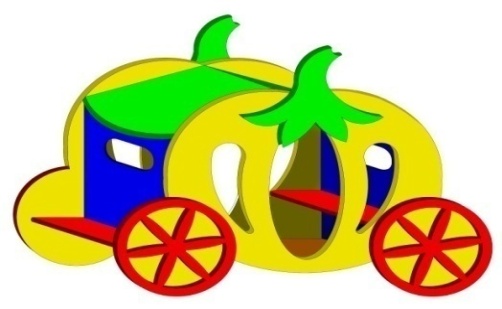 шт. 11.Домик №8  «Карета-тыква для золушки»ДОМ-08шт. 1Высота  (мм) 15001.Домик №8  «Карета-тыква для золушки»ДОМ-08шт. 1Длина  (мм)19001.Домик №8  «Карета-тыква для золушки»ДОМ-08шт. 1Ширина  (мм)14001.Домик №8  «Карета-тыква для золушки»ДОМ-08шт. 1Применяемые материалы Применяемые материалы 1.Домик №8  «Карета-тыква для золушки»ДОМ-08шт. 1Декоративные  фанерные элементывлагостойкая фанера марки ФСФ сорт 2/2 толщиной 18 мм все углы фанеры закругленными, радиус 20 мм, ГОСТ Р 52169-2012.1.Домик №8  «Карета-тыква для золушки»ДОМ-08шт. 1СтолбыВ кол-ве 4  шт. Столбы изготовлены из клееного деревянного бруса, сечением 100х100 мм и имеющими скругленный профиль с канавкой посередине. Снизу столбы заканчиваются металлической закладной, которые бетонируются в землю на 400мм.1.Домик №8  «Карета-тыква для золушки»ДОМ-08шт. 1ПолВ кол-ве 1шт., размером 800*800*140мм, изготовлен из высушенной сосновой доски. Пол крепится к столбам из бруса на мебельные болты длиной 150мм.1.Домик №8  «Карета-тыква для золушки»ДОМ-08шт. 1Крыша В кол-ве 1 шт. Скаты  и фронтон  выполнены из влагостойкой фанеры марки ФСФ сорт 2/2 и толщиной  18мм.,  скрепляются между собой на оцинкованные уголки 50х50мм 1.Домик №8  «Карета-тыква для золушки»ДОМ-08шт. 1Стенки домикаВ кол-ве 4шт, выполнены из влагостойкой фанеры 18мм с покраской двухкомпонентной полиуретановой краской1.Домик №8  «Карета-тыква для золушки»ДОМ-08шт. 1Колеса домикаВ ко-ве 4шт, выполнены из влагостойкой фанеры 18мм с покраской двухкомпонентной полиуретановой краской1.Домик №8  «Карета-тыква для золушки»ДОМ-08шт. 1Скамья В кол-ве 2шт выполнена из влагостойкой фанеры 18мм с покраской двухкомпонентной полиуретановой краской1.Домик №8  «Карета-тыква для золушки»ДОМ-08шт. 1МатериалыКлееный деревянный брус  выполнены из сосновой древесины, подвергнуты специальной обработке и сушке до мебельной влажности 7-10%, тщательно отшлифованы  со всех сторон и покрашены в заводских условиях профессиональными двух компонентными красками. Влагостойкая фанера должна быть  марки ФСФ сорт не ниже 2/2, все торцы фанеры должны быть закругленными, радиус не менее 20мм, ГОСТ Р 52169-2012 Детали из фанеры имеют полиакрилатное покрытие, специально предназначенно для применения на детских площадках, стойкой к сложным погодным условиям, истиранию, устойчивой к воздействию ультрафиолета и влаги. Металл покрашен полимерной порошковой краской. Заглушки пластиковые, цветные. Все метизы оцинкованы.ГОСТ Р 52169-2012  ГОСТ Р 52301-2013.